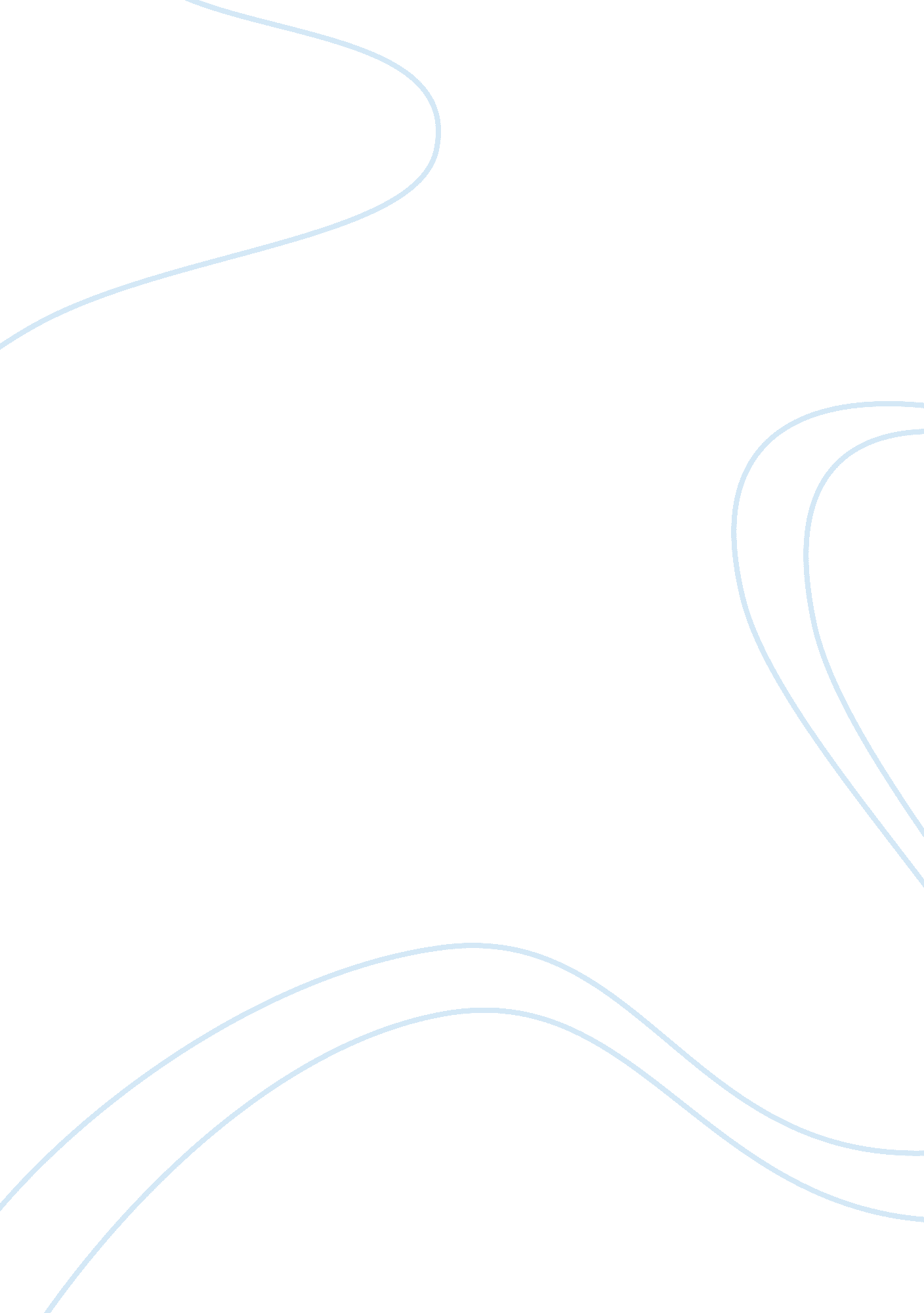 Football bettingSport & Tourism, Football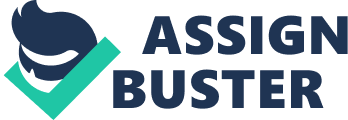 Football betting has been legalized recently. Although someone says legalizing football betting will benefit Hong Kong, there have been both arguments for and against this practice so I am going to discuss it.\n\nAddiction to football gambling can cause a lot of problems. One of the examples isfinancial difficulties. Gambling needsmoney. If a person gambles in a long-term, he may lose a lot of money. Not every time you can win some money from it, you couldn't earn a lot. It would spend your time and money. It may destroy your financial plan for retirement.\n\nThere would be problems on work or even unemployment. You use all the time for gambling, you don't have energy and can't concentrate on your work. You work badly and your boss will punish you. Therefore, you may think you have to carry more and more pressure. It makes you more emotional, worsen work will be more. At last, you may get fired from your boss.\n\nGambling will destroy yourfamilyrelationship. They will leave you because you ignore them. There is anadvertisementis talking about a father has gambling addiction on football. He puts all the money on gambling. He never knows what has happened in his family, even though his child leaves home secretly. At last, he thinks gambling is more important than family relationship, he and his wife divorces.\n\nFootball betting could cause emotion problems. Gambling addiction is a mental-healthproblem that is understood to be one of many kinds of impulse-control problems a person may suffer from. The person has broken the law in order to obtain gambling money or recover gambling losses. This may include acts of theft, embezzlement, fraud, or forgery. He would try to hide the extent of his or her gambling by lying to family, friends, or therapists.\n\nDespite the disadvantages mentioned above, some people think legalization of football betting has benefits to Hong Kong.\n\nFootball gambling is supported because Hong Kong government can earn tax from the gambling. Government thinks that earning money from the public and use the money back to the public for the treatment and promotion is the best way.\n\nThere may be illegal organizations would be caught by police. They don't need to hide secretly to do the gambling. People can publicly gamble for football and people who gambled can entertain themselves happier. Government established a charitable fund tofinancegambling-related problems for the implementation of preventive and remedial measures, and selected Caritas and Tung Wah Group of Hospitals to run two counseling and treatment centers for providing services to problem and pathological gamblers.\n\nWhen gambling is legalized, there will be a rise for employment rate. This is because there will be more demand of staff need to help gambler when gambling is legalized. If gambling is prohibited in law, resulting staff being fired.\n\nAfter weighting both advantages and drawbacks of football betting, I think legalization of football betting may become a disaster in our society. 